Après avoir perdu connaissance, à cause de la scène épouvantable et odieuse du ferrement des forçats, le condamné a été transporté à l’infirmerie de la prison. Il était heureux d’être dans un lit.Malgré la légère couverture et l’état misérable de paillasse, le condamné se sentait à l’aise(le froid horrible du cachot a disparu..)Le condamné est réveillé par le bruit des forçats qui partaient pour le bagne de Toulon.Chaque cordon (il y avait six forçats par cordon) occupe une charrette, les forçats étaient adossés les uns aux autres. On entendait bruire leurs fers, sauter leurs têtes, ballotter leurs jambes.  Une pluie fine et pénétrante a glacé l’air, a collé sur leurs genoux leurs pantalons de toile. Leurs visages, leurs cheveux ruisselaient. Leurs dents claquaient de rage et de froid.Le condamné a vu les coups de bâton pleuvoir sur les épaules ou sur les têtes.Le carcan de bagne condamne l’intelligence du forçat à mort.Le condamné espère mille fois  la mort que les travaux forcés : il préfère livrer son cou au couteau de Guillotin  au carcan de la chiourme.Après avoir perdu connaissance, à cause de la scène épouvantable et odieuse du ferrement des forçats, le condamné a été transporté à l’infirmerie de la prison. Il était heureux d’être dans un lit.Malgré la légère couverture et l’état misérable de paillasse, le condamné se sentait à l’aise(le froid horrible du cachot a disparu..)Le condamné est réveillé par le bruit des forçats qui partaient pour le bagne de Toulon.Chaque cordon (il y avait six forçats par cordon) occupe une charrette, les forçats étaient adossés les uns aux autres. On entendait bruire leurs fers, sauter leurs têtes, ballotter leurs jambes.  Une pluie fine et pénétrante a glacé l’air, a collé sur leurs genoux leurs pantalons de toile. Leurs visages, leurs cheveux ruisselaient. Leurs dents claquaient de rage et de froid.Le condamné a vu les coups de bâton pleuvoir sur les épaules ou sur les têtes.Le carcan de bagne condamne l’intelligence du forçat à mort.Le condamné espère mille fois  la mort que les travaux forcés : il préfère livrer son cou au couteau de Guillotin  au carcan de la chiourme.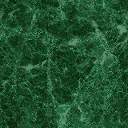 